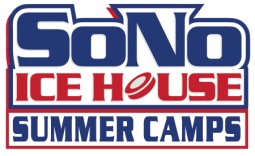 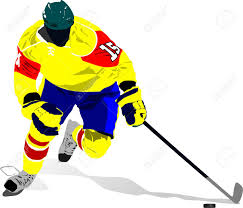 July 12, 19, 26 & August 2, 9,16, 23Sunday Funday - 7 Weeks $350No hugs, no hotdogs, just a lot of hard work Tomasz Piatek style. Skating, Shooting, Stickhandling – “Again!!”Sunday Funday - Walk-Ups Welcome $65 per session – Save and Sign for ALL 7 Fundays- $350 Player Name:								DOB:						Address:						City:		State:		Zip:				Please Circle – 	10 & Under Camp @ 3pm		Or		11 & Older @ 4:30pm			Please Circle Camps: 	$350 7 Sessions					Walk-Up: $65				Parent(s) Name: 						Phone#:						email:								email#2:						Questions? Please call 203.965.0255 x6 or 9 or email us -  Marvin@SoNoIceHouse.com – Tomasz@SoNoIceHouse.comwww.SoNoHockeyCamps.com